Заявка на участиев международнойнаучно-технической конференции «Материалы, оборудование и ресурсосберегающие технологии»1. Полное название вуза/организации.2. Фамилия, имя, отчество автора (авторов) полностью.3. Ученое звание, ученая степень, должность. 4. Название доклада.5. Научное направление (номер и название секции).6. Адрес докладчика для переписки (фамилия, имя, отчество, адрес с указанием почтового индекса, телефона, электронная почта).КАЛЕНДАРЬ КОНФЕРЕНЦИИ1. Представление материалов в Оргкомитет до 4 февраля 2021 г.2. Проверка тезисов в системе «АНТИПЛАГИАТ», научное рецензирование председателей секций, отбор тезисов оргкомитетом до 5 марта 2021 г.3. Оплата оргвзноса до 10 марта 2021 г.4. Составление программы конференции до 15 марта 2021 г.5. Рассылка приглашений и программы конференции, размещение программы конференции на сайте www.bru.by в разделе «Новости» до 31 марта 2021 г.6. Работа конференции 22–23 апреля 2021 г.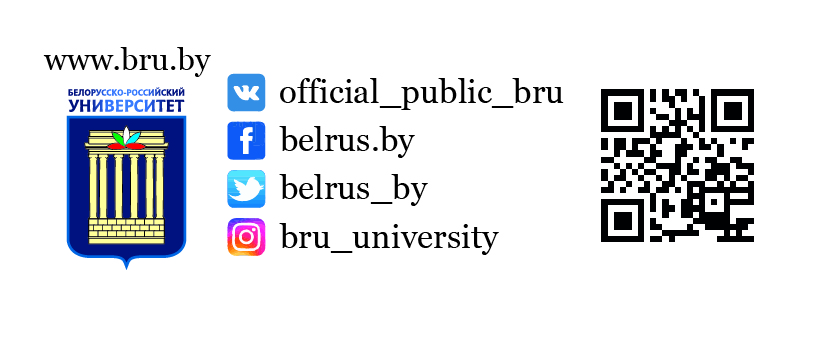 АДРЕС ОРГКОМИТЕТА КОНФЕРЕНЦИИОргкомитет конференции «Материалы, оборудование и ресурсосберегающие технологии»БЕЛОРУССКО-РОССИЙСКИЙ УНИВЕРСИТЕТ,пр-т Мира, 43, корп. 1, ауд. 336.212000, г. Могилев, Республика Беларусь.Телефоны для справок:тел. (375 222) 230247Полетаева Юлия ЕвгеньевнаБорисенко Екатерина Викторовна(pio336-341@mail.ru)ответственный секретарь оргкомитета Брискина Ирина ВладимировнаОРГВЗНОСОрганизационный взнос за участие в конференции составляет:– бесплатно для сотрудников Белорусско-Российского университета, работающих на постоянной основе (аффилиация автора БРУ);– 20 BYN (двадцать белорусских рублей, 00 копеек) для других участников. Оргвзнос перечисляется на: расчетный счет BY61AKBB36329019100407000000 в МОУ №700 ОАО «АСБ-Беларусбанк», BIC SWIFT АКВВВY2Х, УНН 700008843, ОКПО 02072009.Адрес банка: . Могилев, ул. Первомайская, 71.Назначение платежа: за участие в конференции Ф.И.О.Участники конференции из ближнего и дальнего зарубежья могут внести организационный взнос в кассу университета при регистрации.Расходы иногородних участников конференции за счет командирующего учреждения.Министерство образования Республики БеларусьМинистерство науки и высшего образования Российской ФедерацииМежгосударственное образовательное учреждение высшего образования«Белорусско-Российский университет»МЕЖДУНАРОДНАЯ НАУЧНО-ТЕХНИЧЕСКАЯ КОНФЕРЕНЦИЯМатериалы, оборудование и ресурсосберегающие технологии22–23 апреля 2021 г. 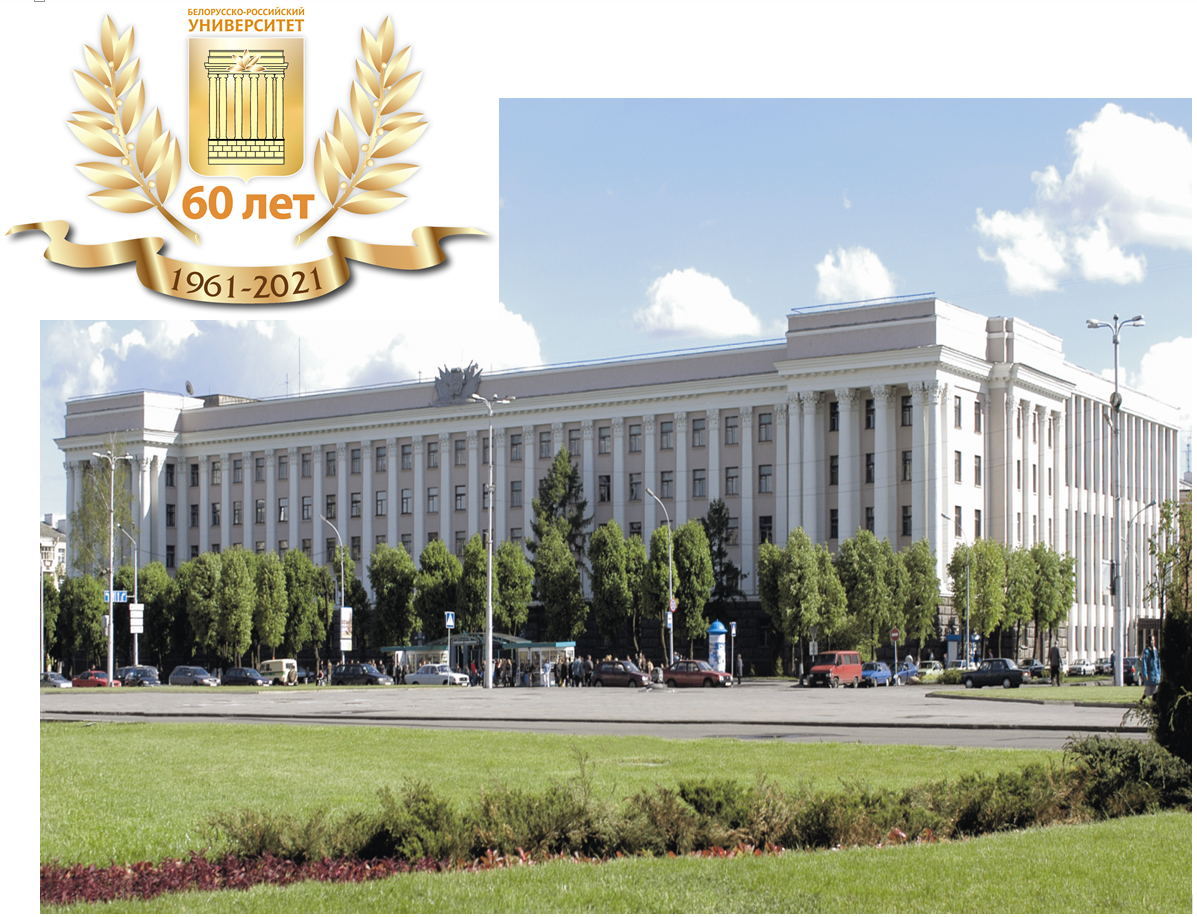 Могилев, БеларусьИНФОРМАЦИОННОЕ СООБЩЕНИЕОргкомитет международной научно-технической конференции “Материалы, оборудование и ресурсосберегающие технологии” сообщает, что конференция будет проходить 22-23 апреля 2021 г. в Белорусско-Российском университете. При неблагоприятной эпидемиологической обстановке пленарные и секционные заседания конференции могут проводиться дистанционно по видеосвязи.Секции конференции:1) технология и оборудование машиностроения, автоматизация технологических процессов и производств, мехатроника и робототехника;2) машиноведение, детали машин и прикладная механика; 3) технологии получения новых материалов и покрытий; 4) сварка, родственные процессы и технологии; 5) транспортные и технологические машины; 6) проектирование, производство и эксплуатация автомобильного транспорта;7) строительство и техносферная безопасность;8) контроль и диагностика промышленных объектов и окружающей среды; 9) автоматизация, электропривод и электрооборудование; 10) информационные технологии в промышленности;11) интеллектуальные технологии, системы и средства;12) математическое моделирование и конструктивный анализ математических моделей.13) развитие промышленного предприятия: экономика, финансы и инновации;14) проблемы и перспективы развития гуманитарной составляющей в вузах технико-технологического профиля;Рабочие языки конференции: русский, белорусский и английский.ПРЕДСТАВЛЕНИЕ ТЕЗИСОВДля участия в конференции необходимо до 4 февраля 2021 г. направить в адрес Оргкомитета следующие материалы:1. Электронный вариант тезисов доклада и заявку на участие на электронный адрес оргкомитета pio336-341@mail.ru;2. Тезисы докладов, распечатанные на листах формата А4, подписанные на обороте автором (авторами) с указанием наименования секции; 3. Экспертное заключение о возможности публикации тезисов доклада в открытой печати (пп. 2 и 3 – по почте в адрес оргкомитета).Автор может выступать на конференции не более двух раз с учетом соавторства. Авторский коллектив тезисов, как правило, не может быть более трех авторов. Материалы, не представленные в срок до 4 февраля или не соответствующие требованиям, рассматриваться не будут. Все тезисы будут проходить процедуру проверки через систему «АНТИПЛАГИАТ».Оргкомитет оставляет за собой право отбора тезисов для включения в программу конференции.Сборник материалов конференции будет размещен на сайте университета www.bru.by и проиндексирован в наукометрической базе РИНЦ.ТРЕБОВАНИЯ К ПРЕДСТАВЛЯЕМЫМ МАТЕРИАЛАМТекст тезисов должен быть подготовлен в текстовом процессоре Microsoft Word 2003-2019. Текст тезисов должен быть тщательно отредактирован. Автор несет ответственность за содержание материала, изложенного в тезисах. Объем тезисов – до 2 полных страниц на бумаге      формата А4 (210 х ).Поля – 20 мм по всему контуру.Шрифт – Times New Roman размером .Междустрочный интервал – одинарный.Абзацный отступ – .Формулы должны быть набраны в редакторах MathType или Microsoft Equation, располагаться по центру, а номера формул – по правому краю. Нумеруются лишь формулы, на которые есть ссылки в тексте.Рисунки и фотографии должны быть вставлены в текст как файлы (не встроенные объекты MS Word) после первого упоминания. Наименования располагаются над таблицами и под рисунками с абзацного отступа (Рис. 1. Название рисунка, Табл. 1. Название таблицы).Список литературы (при необходимости) приводится в соответствии с ГОСТ 7.1-2003.Индекс УДК проставляется в верхнем левом углу. Название тезисов – располагается по центру, без абзаца, прописными буквами, не более двух строк без переносов и точки в конце. Инициалы и фамилия автора (авторов) ниже, через один интервал. На следующей строке – полное название учебного заведения (предприятия, организации) и далее – город, страна. Через один интервал с абзацного отступа – текст.ПРИМЕР ОФОРМЛЕНИЯ ТЕЗИСОВУДК 621.9ПРОБЛЕМЫ ОБЕСПЕЧЕНИЯ НАДЕЖНОСТИ И ДОЛГОВЕЧНОСТИ ДОРОЖНЫХ ПОКРЫТИЙИ. Н. ИВАНОВ, В. П. ПЕТРОВБелорусско-Российский университетМогилев, БеларусьТест тезисов…СПИСОК ЛИТЕРАТУРЫ1. Богданов, М. Н. Дорожное покрытие / М. Н. Богданов. – Минск: Инфо, 2017. – 234 с. : ил.